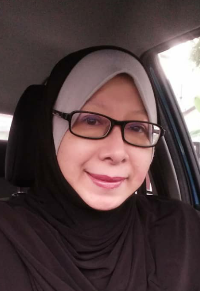 CURRICULUM VITAEName:		NOORHAYATI BINTI MUHAMMAD KUSHAIRIAddress:		82, JALAN LEP 4/6, SEKSYEN 4TAMAN LESTARI PUTRABANDAR PUTRA PERMAI43300 SERI KEMBANGANSELANGOR DARUL EHSANMALAYSIANRIC No:		630602-08-6742Date of Birth:		2ND JUNE 1963Gender:		FEMALENationality:		MALAYSIANLanguage		ENGLISH, MALAY, AND ARABICProficiency:Objective:		TO BE A FREELANCE TRANSLATOR AND PROOFREADER2010 – 2013~ BACHELORS OF EDUCATION (TEACHING OF ENGLISH AS A SECOND LANGUAGE)   WITH HONOURS (BETESL) @ OPEN UNIVERSITY MALAYSIA (OUM), KUALA LUMPUR2006~ DIPLOMA IN TRANSLATION@ INSTITUT TERJEMAHAN NEGARA MALAYSIA (ITNM), (MALAYSIAN NATIONAL   TRANSLATION INSTITUTE)   SEKSYEN 10, WANGSA MAJU, KUALA LUMPUR, MALAYSIA1981 – 1983~ DIPLOMA IN CIVIL ENGINEERING (CONSTRUCTION)@ POLITEKNIK UNGKU OMAR, IPOH, PERAK, MALAYSIA1976 – 1980~ SIJIL PELAJARAN MALAYSIA (SPM)~ SIJIL RENDAH PELAJARAN (SRP)@ CONVENT SECONDARY SCHOOL, TELUK INTAN, PERAK, MALAYSIAFREELANCE TRANSLATOR/SUBTITLER(ASTRO PRODUCTION SDN BHD)~ From 2006 to 2012FREELANCE TRANSLATOR/SUBTITLER(SDI MEDIA) ~ From 2013 to 2015FREELANCE TRANSLATOR(FELCRA BERHAD) ~ 2012I have worked as a Freelance Translator/Subtitler for a private TV station (ASTRO) since year 2006 until 2012, and also for SDI Media, which is a leading localization provider offering subtitling for international, regional, and local content medias since year 2013 until 2015. The translations which were done from English to Malay are subtitles mainly for documentaries, sit-coms, and movies. Among the channels that have been translated before are: DISCOVERY CHANNEL (DSC)NATIONAL GEOGRAPHIC CHANNEL (NGC)HISTORY CHANNEL (THC)BIOGRAPHY CHANNEL (BIO)CRIME INVESTIGATION (CI)ANIMAL PLANET (APL)DIVASTAR MOVIES (SMV)STAR WORLDHOME BOX OFFICE (HBO)ACTION MOVIE (AXN)FOX MOVIES and,ASIAN FOOD CHANNEL (AFC) All translations are from ENGLISH to MALAY and in the form of documentaries. Only translations on channels SMV, HBO, AXN, and FOX MOVIES were subtitles done in dialogue format.I have also done freelance translation from MALAY to ENGLISH for a corporatized company namely, FELCRA Berhad. The documents that were translated were company letters and proposal documents that have to be submitted to Cambodian Government for the company’s project approval. Languages:		~ Written & Spoken ENGLISH	         (Professional Proficiency)~ Written & Spoken MALAY			       (Native Proficiency)~ Written & Spoken ARABIC		          (Elementary Proficiency)Synopsis ofProfessionalExperience:		~ 8 YEARS OF EXPERIENCE IN TRANSLATION.   I AM ABLE TO TRANSLATE PROFESSIONALLY FROM ENGLISH TO   MALAY AND VICE VERSA WITH GOOD INTERPERSONAL   SKILLS.~ 33 YEARS OF EXPERIENCE IN STRUCTURAL, CIVIL AND   ARCHITECTURAL DRAFTING, CHECKING AND DESIGN.Experience inSoftware:		~ TEMPO (ASTRO)~ MICROSOFT WORD~ MICROSOFT EXCEL~ MICROSOFT POWER POINT~ AutoCAD			          - (Engineering Design Software)~ BOCAD			          - (Engineering Design Software)~ MICROSTATION		          - (Engineering Design Software)~ PDS				          - (Engineering Design Software)~ FRAMEWORKS PLUS	          - (Engineering Design Software)~ PDMS 3D & 2D		          - (Engineering Design Software)~ SP3D & SMART SKETCH	          - (Engineering Design Software)~ NAVISWORKS		          - (Engineering Design Software)Availability:			IMMEDIATE EMPLOYMENTEmail addresses:		tooty63@gmail.comContact nos.:		+6017-876 4120 (Mobile)+603-8957 6431 (Residence)Referees:	i)	Mona Law Lee Eing Subtitling Supervisor Subtitling Department Content Management Group MEASAT Broadcast Network Systems Sdn Bhd Email Add.: mona_law@astro.com.my Tel. No.: 03-95436688 (Ext: 8251)ii)	Noraini Muhammad Kushairi General Manager Business Planning 	FELCRA Berhad Email Add.: norainik@gmail.com Tel. No.: 019-3257758PERSONAL DETAILSACADEMIC QUALIFICATIONSEMPLOYMENT STATISTICSSUMMARY AS A FREELANCE TRANSLATOR/SUBTITLERPROFESSIONAL REGISTRATION